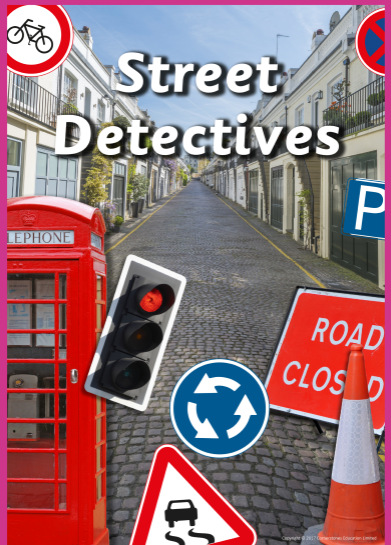 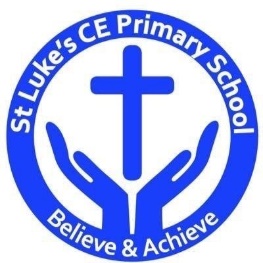 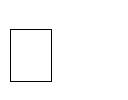 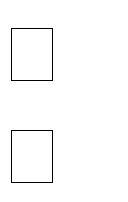 Discrete Learning SubjectsMain Learning Focus in English:Range: Fiction ‘On the way home’ and ‘My Christmas Star’.Speaking and listening.Participation in class and group Discussions explaining and justifying Opinions about texts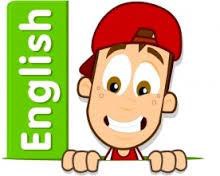 ReadingShared Reading – reading the class book Guided Reading – reading with the teacher in small groups Individual reading (from the school schemes)Using reading skills to obtain informationReading comprehension WritingI can plan my writing by writing down my ideas or talking about them.I can write the correct spelling and punctuation in simple sentences I hear my teacher say. I can use capital letters and full stops to show where sentences start and end and sometimes use question marks. I can tell if a sentence is a question, command, exclamation or a statement.I can use description in my writing e.g the blue butterfly, plain flour, the man in the moon. Grammar and PunctuationUse co-ordination (using or, and, but) and some subordination (using when, if, that, because) to join clauses.Use the progressive form of verbs in the present and past tense to make actions in progress e.g. she is drumming, he was shouting.Use present and past tense mostly correctly. SpellingPhase 5 writing focus Phase 6I can spell some words which have been shortened.HandwritingForm lower-case letters of the correct size relative to one another using tails and flicks. Write capital letters and digits of the correct size, orientation and relationship to one another and to lower case letters.Main Learning Focus in Mathematics: Children will learn to:Add a 2-digit and 1-digit number – crossing tenSubtract a 1-digit number from a 2-digit number – crossing tenAdd two 2-digit numbers – crossing ten 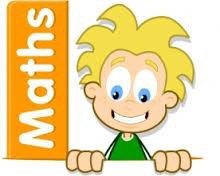 Subtract a 2-digit number from a 2-digit number – crossing tenKnow my bonds to 100 Add three 1-digit numbersCount money – pence and pounds/notes and coins.Select moneyCompare moneyFind totals, difference and change.Solve 2 Two-step money problemsMain Learning Focus in Computing: 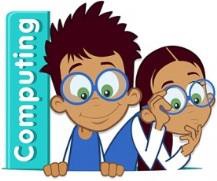 QuestioningTo show that the information provided on pictograms is of limited use beyond answering simple questions.To use 2Question (a binary tree) to answer questions.To use a database to answer more complex search questions. To use the Search tool to find information.Main Learning Focus in Religious Education: Who is a Muslim and what do they believe?  Talk about some simple ideas about Muslim beliefs about God, making links with some of the 99 Names of Allah.Re-tell a story about the life of the Prophet Muhammad. Recognise some objects used by Muslims and suggest why they are important.Identify some ways Muslims mark Ramadan and celebrate Eid-ul-Fitr and how this might make them feel.Find out about and respond with ideas to examples of cooperation between people who are different.Christianity – The Christmas Story. Main Learning Focus in PSHE:F.R.E.S.H – The knowledge to make healthy choices and create a positive relationship with physical activity. HeartSmart – Don’t forget to let love in!Main Learning Focus in Physical Education:Work will include individual, group and paired activities.Football and athleticsHealth and well-being Indoor PE Monday and Outdoor PE Thursday and FridayMain learning Focus in Music:Ho, ho, ho – CharangaChristmas songs Main learning Focus in French:          Greetings           Numbers to 10 in French.